KLASA: 003-06/18-01/URBROJ:2182/1-12/2-8-18Šibenik,  31. listopada 2018.   Zapisnik s četrnaeste  (14.) sjednice Školskog odbora Medicinske škole, održane dana  30. listopada 2018.  (ponedjeljak)   u  13.30 sati u čitaonici  Škole,   prostorija broj 5.  Sjednici  prisutno pet  (5)   članova. Odsutna dva   (2) člana.   Predsjednica Školskog odbora   je pozdravila  prisutne  članove   Školskog odbora i  utvrdila da je sjednici prisutna natpolovična većina članova Školskog odbora i da su odluke donesene na ovoj sjednici pravovaljane. Prisutnima je uz poziv dostavljen Zapisnik sa trinaeste sjednice Školskog odbora. Upitala je prisutne za primjedbe na zapisnik Školskog odbora. Nije bilo primjedbi. Predložila je prisutnima usvajanje Zapisnika sa  trinaeste sjednice Školskog odbora. Zapisnik je jednoglasno usvojen. Predsjednica Školskog odbora predložila je  izmjenjeni   Dnevni red: DNEVNI RED:Natječaj za popunu radnih mjestaIzvješće o radu ŠkoleIzvješće o  stanju sigurnosti, provođenju preventivnih programa te mjerama poduzetim u cilju zaštite prava učenikaIzvješće o izvanučioničkoj nastavi RaznoPredsjednica Školskog odbora dala je prijedlog Dnevnog reda na glasanje. Dnevni red je jednoglasno prihvaćen. Ad. 1. Na temelju članka 118. Zakona o odgoju i obrazovanju u osnovnoj i srednjoj školi (N.N. 87/08; 86/09; 92/2010;105/2010:90/2011, 16/2012; 86/12; 94/13: 152/14; 7/17; 68/18 ),  I čl. 62. Statuta  Školski odbor Medicinske škole na svojoj sjednici održanoj  30. listopada  2018.  godine jednoglasno je donio PRETHODNU SUGLASNOST - za zasnivanje  radnog odnosa na temelju natječaja Predsjednica Školskog odbora: 								Gorana Radić Jelovčić, prof. Ad. 2. Izvješće o radu Škole, školska godina 2017./2018.Na temelju članka 118. Zakona o odgoju i obrazovanju u osnovnoj i srednjoj školi (N.N. 87/2008; 86/2009: 92/2010; 105/2010;90/2011, 16/2012; 86/2012; 94/2013; 152/14; 7/17; 68/18) i članka 62. Statuta, na prijedlog ravnateljice Aleksandre Acalin, dipl. inž.,  dana 30. listopada 2018. godine Školski odbor Medicinske škole iz Šibenika jednoglasno je usvojio  Izvješće o radu Škole  za školsku godinu 2017./2018.   Predsjednica Školskog odbora:                                                                                                             Gorana Radić Jelovčić, prof. Ad.3.  Izvješće o  stanju sigurnosti, provođenju preventivnih programa te mjerama poduzetim u cilju zaštite prava učenikaNa temelju članka 24. st. 2. Pravilnika o načinu postupanja odgojno- obrazovnih radnika školskih ustanova u poduzimanju mjera zaštite prava učenika te prijave svakog kršenja tih prava nadležnim tijelima dana 30. listopada 2018. godine ravnateljica Medicinske škole iz Šibenika, Aleksandra Acalin, dipl. inž. podnijela je Školskom odboru Izvješće o  stanju sigurnosti, provođenju preventivnih programa te mjerama poduzetim u cilju zaštite prava učenikaIzvješće se odnosi na  period 01.9.2017.-31.8. .2018. Upoznala je prisutne da nije bilo kršenja prava učenika. Škola nastoji raditi na preventivnim programima da ne bi došlo do situacija da se nečija prava krše. Izvješće u prilogu. Predsjednica Školskog odbora je dala izvješće na usvajanje. Izvješće je jednoglasno prihvaćeno. Ad. 5. Izvješće o izvanučioničkoj nastavi Na temelju članka 16. Pravilnika o Pravilnika o izvođenju izleta, ekskurzija i drugih odgojno- obrazovnih aktivnosti izvan škole (Narodne novine, broj 87/14. i 81/15.) i članka 77. Statuta dana 30.listopada 2018. ravnateljica Medicinske škola, Aleksandra Acalin, dipl. inž. podnijela je Izvješće o godišnjoj realizaciji izvanučioničke nastave za školsku godinu 2017./2018.Predsjednica Školskog odbora je dala izvješće na usvajanje. Izvješće je jednoglasno prihvaćeno. Ad. 6. Predsjednica Školskog odbora se zahvalila prisutnima na sudjelovanju. 								Predsjednica Školskog odbora: 								Gorana Radić Jelovčić, prof. MEDICINSKA  ŠKOLAŠIBENIK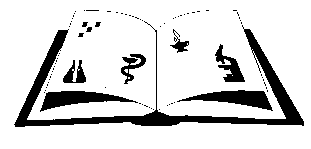 Žiro račun: 2411006-1100020394                Matični broj: 3875865                      OIB: 42369583179Ante Šupuka  29  (p.p. 75), 22000 Šibenik  Centrala: 022/331-253; 312-550 Fax: 022/331-024ŠIFRA ŠKOLE U MINISTARSTVU: 15-081-504e-mail: ured@ss-medicinska-si.skole.hrweb: http//ss-medicinska-si.skole.hrIME I PREZIMESTRUKA SATI OD 40SLAVICA KRNIĆDIPL. INŽ. BIOTEHNOLOGIJE14,5/40ANTONIJA ERCEG BATALJAKU DIPL. INŽ. PREHRAMBENE TEHNOLOGIJE40/40ANTONIJA ERCEG BATALJAKU DIPL. INŽ. PREHRAMBENE TEHNOLOGIJE40/40IVANA JURKOVIĆDIPL. INŽ. PREHRAMBENE TEHNOLOGIJE29/40ROKO ŠIMUNIĆBACC. MED. TECHN.40/40MATEA ŠUPE BACC. MED. TECHN. 20/40